Publicado en Madrid  el 31/10/2017 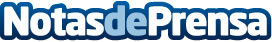 JMG Virtual Consulting es la única empresa que imparte cursos oficiales de OpenStack COALa compañía JMG Virtual Consulting líder en formación de OpenStack en España, ofrece nuevos cursos oficiales en castellano con exámenes y certificación oficiales de OpenStack, plataforma open source de referencia mundial para crear, construir y gestionar nubes privadas y públicasDatos de contacto:JMG Virtual Consulting 911 413 462Nota de prensa publicada en: https://www.notasdeprensa.es/jmg-virtual-consulting-es-la-unica-empresa-que Categorias: Programación Software Cursos http://www.notasdeprensa.es